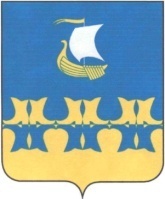 РЕШЕНИЕот 24.04.2014 года                                                                          №289Об утверждении схемы одномандатных избирательных округов на территории муниципального образования «Город КимрыТверской области» для проведения выборовдепутатов Кимрской городской Думы сроком на 10 летВ соответствии с Федеральным законом от 12 июня 2002 г. N 67-ФЗ
"Об основных гарантиях избирательных прав и права на участие в референдуме граждан Российской Федерации", на основании Постановления Территориальной избирательной комиссии города Кимры от 24 октября 2013г. №49/247-3Утвердить схему одномандатных избирательных округов на территории муниципального образования «Город Кимры Тверской области» для проведения выборов депутатов Кимрской городской Думы сроком на 10 лет (прилагается).  2. Контроль за исполнением настоящего решения возложить на постоянную комиссию Кимрской городской Думы по регламенту, законности, вопросам местного самоуправления.3. Настоящее решение вступает в силу с момента утверждения, подлежит официальному опубликованию не позднее, чем через пять дней с момента утверждения и размещается на официальном сайте администрации                   г. Кимры в сети Интернет.ава  г.Кимры   						Глава г.Кимры						                       М.Ю. ЛитвиновПриложение к решению Кимрской городской Думыот 24 апреля 2014 года  №289						(с изменениями, внесенными Решением Кимрской городской Думы от 23.06.2014 № 297)СХЕМА ОДНОМАНДАТНЫХ ИЗБИРАТЕЛЬНЫХ ОКРУГОВдля проведения выборов депутатов Кимрской городской Думы КИМРСКАЯ   ГОРОДСКАЯ   ДУМА№п/пНомер избирательного округаОписание избирательного округаЧисло избирателейНаименование и место нахождение избирательной комиссии, организующей выборыИзбирательный округ  № 1Избирательный округ  № 1Избирательный округ  № 1Избирательный округ  № 1Избирательный округ  № 1Избирательный округ№ 1набережная Фадеева - дома №№ 37а – 39; №№ 36/37 - 46   4288Территориальная избирательная комиссия города Кимры, Тверская область, ул. Урицкого,дом 70Избирательный округ№ 1переулок Бестужевский  - все дома4288Территориальная избирательная комиссия города Кимры, Тверская область, ул. Урицкого,дом 70Избирательный округ№ 1переулок Красный - все дома4288Территориальная избирательная комиссия города Кимры, Тверская область, ул. Урицкого,дом 70Избирательный округ№ 1переулок Муравьевский - все дома4288Территориальная избирательная комиссия города Кимры, Тверская область, ул. Урицкого,дом 70Избирательный округ№ 1переулок Рабочий - все дома4288Территориальная избирательная комиссия города Кимры, Тверская область, ул. Урицкого,дом 70Избирательный округ№ 1переулок Рылеевский - все дома4288Территориальная избирательная комиссия города Кимры, Тверская область, ул. Урицкого,дом 70Избирательный округ№ 1переулок Спортивный - все дома4288Территориальная избирательная комиссия города Кимры, Тверская область, ул. Урицкого,дом 70Избирательный округ№ 1переулок Черниговский  - только дома с нечетной нумерацией №№ 1 – 19  4288Территориальная избирательная комиссия города Кимры, Тверская область, ул. Урицкого,дом 70Избирательный округ№ 1переулок Чернышевский - все дома4288Территориальная избирательная комиссия города Кимры, Тверская область, ул. Урицкого,дом 70Избирательный округ№ 1проезд 3-й Кооперативный - все дома4288Территориальная избирательная комиссия города Кимры, Тверская область, ул. Урицкого,дом 70Избирательный округ№ 1проезд Абрамовский - все дома4288Территориальная избирательная комиссия города Кимры, Тверская область, ул. Урицкого,дом 70Избирательный округ№ 1проезд Гагарина - дома №№ 1, 2, 3, 4, 10    4288Территориальная избирательная комиссия города Кимры, Тверская область, ул. Урицкого,дом 70Избирательный округ№ 1проезд Пионерский - все дома4288Территориальная избирательная комиссия города Кимры, Тверская область, ул. Урицкого,дом 70Избирательный округ№ 1проезд Титова - только дома с нечетной нумерацией №№ 3 – 9   4288Территориальная избирательная комиссия города Кимры, Тверская область, ул. Урицкого,дом 70Избирательный округ№ 1проезд Чернышевский - все дома4288Территориальная избирательная комиссия города Кимры, Тверская область, ул. Урицкого,дом 70Избирательный округ№ 1улица 1-я Кооперативная - только дома с четной нумерацией №№ 4 – 20   4288Территориальная избирательная комиссия города Кимры, Тверская область, ул. Урицкого,дом 70Избирательный округ№ 1улица 2-я Кооперативная - все дома4288Территориальная избирательная комиссия города Кимры, Тверская область, ул. Урицкого,дом 70Избирательный округ№ 1улица 3-я Кооперативная - все дома4288Территориальная избирательная комиссия города Кимры, Тверская область, ул. Урицкого,дом 70Избирательный округ№ 1улица Володарского – дома №№ 77/9 – 111; №№ 80 – 116    4288Территориальная избирательная комиссия города Кимры, Тверская область, ул. Урицкого,дом 70Избирательный округ№ 1улица Демократическая -только дома с нечетной нумерацией №№ 1/27 – 51   4288Территориальная избирательная комиссия города Кимры, Тверская область, ул. Урицкого,дом 70Избирательный округ№ 1улица Кирова - дома №№ 87 – 107; №№ 86 – 106   4288Территориальная избирательная комиссия города Кимры, Тверская область, ул. Урицкого,дом 70Избирательный округ№ 1улица Красина - все дома4288Территориальная избирательная комиссия города Кимры, Тверская область, ул. Урицкого,дом 70Избирательный округ№ 1улица Красная Горка - все дома4288Территориальная избирательная комиссия города Кимры, Тверская область, ул. Урицкого,дом 70Избирательный округ№ 1улица Кропоткина - только дома с нечетной нумерацией №№ 3 – 31/53   4288Территориальная избирательная комиссия города Кимры, Тверская область, ул. Урицкого,дом 70Избирательный округ№ 1улица Курилова - все дома4288Территориальная избирательная комиссия города Кимры, Тверская область, ул. Урицкого,дом 70Избирательный округ№ 1улица Л.Толстого - дома №№ 73 – 123/23; №№ 76 – 128/25    4288Территориальная избирательная комиссия города Кимры, Тверская область, ул. Урицкого,дом 70Избирательный округ№ 1улица Пионерская - все дома4288Территориальная избирательная комиссия города Кимры, Тверская область, ул. Урицкого,дом 70Избирательный округ№ 1улица Фрунзе - все дома4288Территориальная избирательная комиссия города Кимры, Тверская область, ул. Урицкого,дом 70Избирательный округ№ 1улица Чичерина - все дома4288Территориальная избирательная комиссия города Кимры, Тверская область, ул. Урицкого,дом 70Избирательный округ№ 1улица Шевченко - дома №№ 87/16 – 109/7; №№ 66/2 – 112   4288Территориальная избирательная комиссия города Кимры, Тверская область, ул. Урицкого,дом 70Избирательный округ№ 1улица Дачная – все дома4288Территориальная избирательная комиссия города Кимры, Тверская область, ул. Урицкого,дом 70Избирательный округ№ 1улица Зеленая – все дома4288Территориальная избирательная комиссия города Кимры, Тверская область, ул. Урицкого,дом 70Избирательный округ№ 1улица Парковая – все дома4288Территориальная избирательная комиссия города Кимры, Тверская область, ул. Урицкого,дом 70Избирательный округ№ 1проезд Савеловский  - дом №6  4288Территориальная избирательная комиссия города Кимры, Тверская область, ул. Урицкого,дом 70Избирательный округ№ 1улица Стахановская – все дома 4288Территориальная избирательная комиссия города Кимры, Тверская область, ул. Урицкого,дом 70Избирательный округ№ 1улица Песочная  - только дома с нечетной нумерацией №№ 2 - 42  4288Территориальная избирательная комиссия города Кимры, Тверская область, ул. Урицкого,дом 70Избирательный округ№ 1улица 50 лет ВЛКСМ – дома №№ 61 – 155; №№ 30 - 80   4288Территориальная избирательная комиссия города Кимры, Тверская область, ул. Урицкого,дом 70Избирательный округ  № 2Избирательный округ  № 2Избирательный округ  № 2Избирательный округ  № 2Избирательный округ  № 2Избирательный округ№ 2переулок Октябрьский – все дома4574Территориальнаяизбирательнаякомиссиягорода Кимры,Тверская область,ул. Урицкого,дом 70Избирательный округ№ 2переулок Хлебный – все дома4574Территориальнаяизбирательнаякомиссиягорода Кимры,Тверская область,ул. Урицкого,дом 70Избирательный округ№ 2проезд Гагарина – дома №№ 5 – 7; №№ 6 - 8   4574Территориальнаяизбирательнаякомиссиягорода Кимры,Тверская область,ул. Урицкого,дом 70Избирательный округ№ 2проезд Коллективный – все дома4574Территориальнаяизбирательнаякомиссиягорода Кимры,Тверская область,ул. Урицкого,дом 70Избирательный округ№ 2проезд Лоткова  - все дома4574Территориальнаяизбирательнаякомиссиягорода Кимры,Тверская область,ул. Урицкого,дом 70Избирательный округ№ 2проезд Октябрьский – все дома4574Территориальнаяизбирательнаякомиссиягорода Кимры,Тверская область,ул. Урицкого,дом 70Избирательный округ№ 2проезд Титова – дома №№ 4 – 20; №№ 13 - 19  4574Территориальнаяизбирательнаякомиссиягорода Кимры,Тверская область,ул. Урицкого,дом 70Избирательный округ№ 2проезд Ульяновский – дома №№ 7, 8, 94574Территориальнаяизбирательнаякомиссиягорода Кимры,Тверская область,ул. Урицкого,дом 70Избирательный округ№ 2улица Вагжанова  - дома №№ 105 – 115/16; №№ 86/7 - 98  4574Территориальнаяизбирательнаякомиссиягорода Кимры,Тверская область,ул. Урицкого,дом 70Избирательный округ№ 2улица Викмана  - дома №№ 63 – 67; №№ 70 - 824574Территориальнаяизбирательнаякомиссиягорода Кимры,Тверская область,ул. Урицкого,дом 70Избирательный округ№ 2улица Демократическая  - только дома с четной нумерацией №№ 32 - 52  4574Территориальнаяизбирательнаякомиссиягорода Кимры,Тверская область,ул. Урицкого,дом 70Избирательный округ№ 2улица Желябова – дома №№ 63 – 65а; №№ 80 – 88/50   4574Территориальнаяизбирательнаякомиссиягорода Кимры,Тверская область,ул. Урицкого,дом 70Избирательный округ№ 2улица Коллективная – все дома4574Территориальнаяизбирательнаякомиссиягорода Кимры,Тверская область,ул. Урицкого,дом 70Избирательный округ№ 2улица Кропоткина – только дома с четной нумерацией №№ 6 - 22    4574Территориальнаяизбирательнаякомиссиягорода Кимры,Тверская область,ул. Урицкого,дом 70Избирательный округ№ 2улица Мичурина – все дома4574Территориальнаяизбирательнаякомиссиягорода Кимры,Тверская область,ул. Урицкого,дом 70Избирательный округ№ 2улица Октябрьская – все дома4574Территориальнаяизбирательнаякомиссиягорода Кимры,Тверская область,ул. Урицкого,дом 70Избирательный округ№ 2улица Партизанская – дома №№ 11 – 23; №№ 32/43 - 40   4574Территориальнаяизбирательнаякомиссиягорода Кимры,Тверская область,ул. Урицкого,дом 70Избирательный округ№ 2улица Правды – все дома4574Территориальнаяизбирательнаякомиссиягорода Кимры,Тверская область,ул. Урицкого,дом 70Избирательный округ№ 2улица Советская – только дома с нечетной нумерацией №№ 3 – 41/9   4574Территориальнаяизбирательнаякомиссиягорода Кимры,Тверская область,ул. Урицкого,дом 70Избирательный округ№ 2улица Ударная  - дома №№ 39 – 39/44; №№ 32 – 40/46  4574Территориальнаяизбирательнаякомиссиягорода Кимры,Тверская область,ул. Урицкого,дом 70Избирательный округ  № 3Избирательный округ  № 3Избирательный округ  № 3Избирательный округ  № 3Избирательный округ  № 3Избирательный округ № 3набережная Фадеева – дома №№ 29/32 – 33; №№ 24 - 32   4010Территориальная избирательная комиссия города Кимры, Тверская область, ул. Урицкого,дом 70Избирательный округ № 3переулок Черниговский – только дома с четной нумерацией №№ 2 - 16   4010Территориальная избирательная комиссия города Кимры, Тверская область, ул. Урицкого,дом 70Избирательный округ № 3проезд Желябова - все дома4010Территориальная избирательная комиссия города Кимры, Тверская область, ул. Урицкого,дом 70Избирательный округ № 3проезд Партизанский – все дома4010Территориальная избирательная комиссия города Кимры, Тверская область, ул. Урицкого,дом 70Избирательный округ № 3проезд Ульяновский – дома №№ 2 – 4; №№ 3 - 5   4010Территориальная избирательная комиссия города Кимры, Тверская область, ул. Урицкого,дом 70Избирательный округ № 3улица 1-я Кооперативная  - только дома с нечетной нумерацией №№ 5 – 254010Территориальная избирательная комиссия города Кимры, Тверская область, ул. Урицкого,дом 70Избирательный округ № 3улица Большая Садовая  - все дома4010Территориальная избирательная комиссия города Кимры, Тверская область, ул. Урицкого,дом 70Избирательный округ № 3улица Вагжанова  - дома №№ 67 – 101; №№ 44 – 84/6  4010Территориальная избирательная комиссия города Кимры, Тверская область, ул. Урицкого,дом 70Избирательный округ № 3улица Викмана  - дома №№ 5 – 61; №№ 10 - 64  4010Территориальная избирательная комиссия города Кимры, Тверская область, ул. Урицкого,дом 70Избирательный округ № 3улица Волгостроя – все дома4010Территориальная избирательная комиссия города Кимры, Тверская область, ул. Урицкого,дом 70Избирательный округ № 3улица Володарского – дома №№ 53 – 57; №№ 54 – 78а   4010Территориальная избирательная комиссия города Кимры, Тверская область, ул. Урицкого,дом 70Избирательный округ № 3улица Герцена – все дома4010Территориальная избирательная комиссия города Кимры, Тверская область, ул. Урицкого,дом 70Избирательный округ № 3улица Демократическая – только дома с четной нумерацией №№ 2/1 - 30   4010Территориальная избирательная комиссия города Кимры, Тверская область, ул. Урицкого,дом 70Избирательный округ № 3улица Дмитрия Баслыка - все дома4010Территориальная избирательная комиссия города Кимры, Тверская область, ул. Урицкого,дом 70Избирательный округ № 3улица Желябова – дома №№ 1 – 55; №№ 4 - 74   4010Территориальная избирательная комиссия города Кимры, Тверская область, ул. Урицкого,дом 70Избирательный округ № 3улица Звиргздыня  - дома №№ 55 – 89б; №№ 56а - 94  4010Территориальная избирательная комиссия города Кимры, Тверская область, ул. Урицкого,дом 70Избирательный округ № 3улица К.Маркса   - дома №№ 63 – 83; №№ 54 – 784010Территориальная избирательная комиссия города Кимры, Тверская область, ул. Урицкого,дом 70Избирательный округ № 3улица Кирова – дома №№ 61 – 83; №№ 64 – 84а    4010Территориальная избирательная комиссия города Кимры, Тверская область, ул. Урицкого,дом 70Избирательный округ № 3улица Кольцова – дома №№ 25 – 63/54; №№ 46 - 66   4010Территориальная избирательная комиссия города Кимры, Тверская область, ул. Урицкого,дом 70Избирательный округ № 3улица Л.Толстого – дома №№ 59 – 69/21; №№ 62 – 74/23   4010Территориальная избирательная комиссия города Кимры, Тверская область, ул. Урицкого,дом 70Избирательный округ № 3улица Ленина – дома №№69 – 101; №№ 76 - 104    4010Территориальная избирательная комиссия города Кимры, Тверская область, ул. Урицкого,дом 70Избирательный округ № 3улица Луначарского – дома №№ 53 – 73а; №№ 66 - 78   4010Территориальная избирательная комиссия города Кимры, Тверская область, ул. Урицкого,дом 70Избирательный округ № 3улица Маяковского – все дома4010Территориальная избирательная комиссия города Кимры, Тверская область, ул. Урицкого,дом 70Избирательный округ № 3улица Н. Слобода – все дома4010Территориальная избирательная комиссия города Кимры, Тверская область, ул. Урицкого,дом 70Избирательный округ № 3улица Некрасова – дома №№15 – 87; №№ 52 - 78  4010Территориальная избирательная комиссия города Кимры, Тверская область, ул. Урицкого,дом 70Избирательный округ № 3улица Партизанская  - дома №№ 1б – 7; №№ 2 – 30/42  4010Территориальная избирательная комиссия города Кимры, Тверская область, ул. Урицкого,дом 70Избирательный округ № 3улица Радищева – дома №№ 61/48 – 101; №№ 58 - 86    4010Территориальная избирательная комиссия города Кимры, Тверская область, ул. Урицкого,дом 70Избирательный округ № 3улица Свободы – все дома4010Территориальная избирательная комиссия города Кимры, Тверская область, ул. Урицкого,дом 70Избирательный округ № 3улица Советская – только дома с четной нумерацией №№ 8 - 44   4010Территориальная избирательная комиссия города Кимры, Тверская область, ул. Урицкого,дом 70Избирательный округ № 3улица Ударная – дома №№ 1 – 31; №№ 4 - 28   4010Территориальная избирательная комиссия города Кимры, Тверская область, ул. Урицкого,дом 70Избирательный округ № 3улица Ульяновская – все дома4010Территориальная избирательная комиссия города Кимры, Тверская область, ул. Урицкого,дом 70Избирательный округ № 3улица Урицкого  - только дома с нечетной нумерацией №№ 71/36 - 103  4010Территориальная избирательная комиссия города Кимры, Тверская область, ул. Урицкого,дом 70Избирательный округ № 3улица Фабричная - все дома4010Территориальная избирательная комиссия города Кимры, Тверская область, ул. Урицкого,дом 70Избирательный округ № 3улица Чехова - все дома4010Территориальная избирательная комиссия города Кимры, Тверская область, ул. Урицкого,дом 70Избирательный округ № 3улица Шевченко  - дома №№ 57 – 69; №№ 54 – 64/6  4010Территориальная избирательная комиссия города Кимры, Тверская область, ул. Урицкого,дом 70Избирательный округ № 3шоссе Ильинское - все дома4010Территориальная избирательная комиссия города Кимры, Тверская область, ул. Урицкого,дом 70Избирательный округ  № 4Избирательный округ  № 4Избирательный округ  № 4Избирательный округ  № 4Избирательный округ  № 4Избирательный округ № 4переулок 1-й Коммунальный – все дома4165Территориальная избирательная комиссия города Кимры, Тверская область, ул. Урицкого,дом 70Избирательный округ № 4переулок 1-й Садовый – все дома4165Территориальная избирательная комиссия города Кимры, Тверская область, ул. Урицкого,дом 70Избирательный округ № 4переулок 2-й Коммунальный – все дома4165Территориальная избирательная комиссия города Кимры, Тверская область, ул. Урицкого,дом 70Избирательный округ № 4переулок 2-й Садовый – все дома4165Территориальная избирательная комиссия города Кимры, Тверская область, ул. Урицкого,дом 70Избирательный округ № 4переулок 3-й Коммунальный – все дома4165Территориальная избирательная комиссия города Кимры, Тверская область, ул. Урицкого,дом 70Избирательный округ № 4переулок Гоголя – все дома4165Территориальная избирательная комиссия города Кимры, Тверская область, ул. Урицкого,дом 70Избирательный округ № 4переулок Лермонтова – все дома4165Территориальная избирательная комиссия города Кимры, Тверская область, ул. Урицкого,дом 70Избирательный округ № 4переулок Пушкинский – все дома4165Территориальная избирательная комиссия города Кимры, Тверская область, ул. Урицкого,дом 70Избирательный округ № 4переулок Садовый – все дома4165Территориальная избирательная комиссия города Кимры, Тверская область, ул. Урицкого,дом 70Избирательный округ № 4переулок Школьный – все дома4165Территориальная избирательная комиссия города Кимры, Тверская область, ул. Урицкого,дом 70Избирательный округ № 4проезд Безымянный – все дома4165Территориальная избирательная комиссия города Кимры, Тверская область, ул. Урицкого,дом 70Избирательный округ № 4проезд Коммунальный – все дома4165Территориальная избирательная комиссия города Кимры, Тверская область, ул. Урицкого,дом 70Избирательный округ № 4проезд Совхозный – все дома4165Территориальная избирательная комиссия города Кимры, Тверская область, ул. Урицкого,дом 70Избирательный округ № 4улица Березовая – все дома4165Территориальная избирательная комиссия города Кимры, Тверская область, ул. Урицкого,дом 70Избирательный округ № 4улица Вагжанова  - дома №№  1 – 23/67; №№ 2 – 26а;4165Территориальная избирательная комиссия города Кимры, Тверская область, ул. Урицкого,дом 70Избирательный округ № 4улица Викмана  - дома №№ 1а, 1б, 4, 4а  4165Территориальная избирательная комиссия города Кимры, Тверская область, ул. Урицкого,дом 70Избирательный округ № 4улица Гоголя – все дома4165Территориальная избирательная комиссия города Кимры, Тверская область, ул. Урицкого,дом 70Избирательный округ № 4улица Достоевского – все дома4165Территориальная избирательная комиссия города Кимры, Тверская область, ул. Урицкого,дом 70Избирательный округ № 4улица Дружбы – все дома4165Территориальная избирательная комиссия города Кимры, Тверская область, ул. Урицкого,дом 70Избирательный округ № 4улица Западная – все дома4165Территориальная избирательная комиссия города Кимры, Тверская область, ул. Урицкого,дом 70Избирательный округ № 4улица К.Либкнехта – дома №№ 43 – 113; №№ 46 – 124   4165Территориальная избирательная комиссия города Кимры, Тверская область, ул. Урицкого,дом 70Избирательный округ № 4улица Кленовая – все дома4165Территориальная избирательная комиссия города Кимры, Тверская область, ул. Урицкого,дом 70Избирательный округ № 4улица Кольцова – дома №№ 3а – 21; №№ 4 - 36   4165Территориальная избирательная комиссия города Кимры, Тверская область, ул. Урицкого,дом 70Избирательный округ № 4улица Коммунальная – все дома4165Территориальная избирательная комиссия города Кимры, Тверская область, ул. Урицкого,дом 70Избирательный округ № 4улица Л.Толстого – дома №№ 7 – 9; №№ 8 – 22а    4165Территориальная избирательная комиссия города Кимры, Тверская область, ул. Урицкого,дом 70Избирательный округ № 4улица Лермонтова – все дома4165Территориальная избирательная комиссия города Кимры, Тверская область, ул. Урицкого,дом 70Избирательный округ № 4улица Малая Садовая – все дома4165Территориальная избирательная комиссия города Кимры, Тверская область, ул. Урицкого,дом 70Избирательный округ № 4улица Марии Тюриной – все дома4165Территориальная избирательная комиссия города Кимры, Тверская область, ул. Урицкого,дом 70Избирательный округ № 4улица Мельничная – все дома4165Территориальная избирательная комиссия города Кимры, Тверская область, ул. Урицкого,дом 70Избирательный округ № 4улица Патриса Лумумбы – все дома4165Территориальная избирательная комиссия города Кимры, Тверская область, ул. Урицкого,дом 70Избирательный округ № 4улица Пушкина  - дома №№ 51 – 75/1; №№ 64 - 102  4165Территориальная избирательная комиссия города Кимры, Тверская область, ул. Урицкого,дом 70Избирательный округ № 4улица Совхозная – все дома4165Территориальная избирательная комиссия города Кимры, Тверская область, ул. Урицкого,дом 70Избирательный округ № 4улица Согласия – все дома4165Территориальная избирательная комиссия города Кимры, Тверская область, ул. Урицкого,дом 70Избирательный округ № 4улица Топорикова – все дома4165Территориальная избирательная комиссия города Кимры, Тверская область, ул. Урицкого,дом 70Избирательный округ № 4улица Троицкая  - дома №№ 61/24 – 127; №№ 66/22 - 114  4165Территориальная избирательная комиссия города Кимры, Тверская область, ул. Урицкого,дом 70Избирательный округ № 4улица Урицкого  - только дома с четной нумерацией №№ 56 - 98  4165Территориальная избирательная комиссия города Кимры, Тверская область, ул. Урицкого,дом 70Избирательный округ № 4улица Школьная – все дома4165Территориальная избирательная комиссия города Кимры, Тверская область, ул. Урицкого,дом 70Избирательный округ № 4улица Ясеневая – все дома4165Территориальная избирательная комиссия города Кимры, Тверская область, ул. Урицкого,дом 70Избирательный округ  № 5Избирательный округ  № 5Избирательный округ  № 5Избирательный округ  № 5Избирательный округ  № 5Избирательный округ№ 5набережная Волги – все дома4509Территориальная избирательная комиссия города Кимры, Тверская область, ул. Урицкого,дом 70Избирательный округ№ 5набережная Гавани – все дома4509Территориальная избирательная комиссия города Кимры, Тверская область, ул. Урицкого,дом 70Избирательный округ№ 5набережная Фадеева – дома №№  3 - 17; 4 - 124509Территориальная избирательная комиссия города Кимры, Тверская область, ул. Урицкого,дом 70Избирательный округ№ 5переулок Кузнечный – все дома4509Территориальная избирательная комиссия города Кимры, Тверская область, ул. Урицкого,дом 70Избирательный округ№ 5площадь Октябрьская – все дома4509Территориальная избирательная комиссия города Кимры, Тверская область, ул. Урицкого,дом 70Избирательный округ№ 5площадь Южная – дома №№ 1, 1а, 2, 3   4509Территориальная избирательная комиссия города Кимры, Тверская область, ул. Урицкого,дом 70Избирательный округ№ 5проезд Волжский – все дома4509Территориальная избирательная комиссия города Кимры, Тверская область, ул. Урицкого,дом 70Избирательный округ№ 5проезд Дзержинского – все дома4509Территориальная избирательная комиссия города Кимры, Тверская область, ул. Урицкого,дом 70Избирательный округ№ 5улица Вагжанова – только дома с нечетной нумерацией №№ 31 – 63/48   4509Территориальная избирательная комиссия города Кимры, Тверская область, ул. Урицкого,дом 70Избирательный округ№ 5улица Волжская – все дома4509Территориальная избирательная комиссия города Кимры, Тверская область, ул. Урицкого,дом 70Избирательный округ№ 5улица Володарского – дома №№ 1 – 47; №№ 2 - 52  4509Территориальная избирательная комиссия города Кимры, Тверская область, ул. Урицкого,дом 70Избирательный округ№ 5улица Дзержинского – дома №№ 3 – 19; №№ 4 - 22    4509Территориальная избирательная комиссия города Кимры, Тверская область, ул. Урицкого,дом 70Избирательный округ№ 5улица Звиргздыня  - дома №№ 1а – 51/45; №№ 2а – 54а  4509Территориальная избирательная комиссия города Кимры, Тверская область, ул. Урицкого,дом 70Избирательный округ№ 5улица К.Либкнехта  - дома №№ 5 – 39; №№ 10 - 38  4509Территориальная избирательная комиссия города Кимры, Тверская область, ул. Урицкого,дом 70Избирательный округ№ 5улица К.Маркса – дома №№ 7 – 51/33; №№ 6/15 - 48   4509Территориальная избирательная комиссия города Кимры, Тверская область, ул. Урицкого,дом 70Избирательный округ№ 5улица Калинина – все дома4509Территориальная избирательная комиссия города Кимры, Тверская область, ул. Урицкого,дом 70Избирательный округ№ 5улица Кирова – дома №№ 3 – 55а; №№6 – 58    4509Территориальная избирательная комиссия города Кимры, Тверская область, ул. Урицкого,дом 70Избирательный округ№ 5улица Л.Толстого – дома №№ 19 – 55/40; №№32 - 58    4509Территориальная избирательная комиссия города Кимры, Тверская область, ул. Урицкого,дом 70Избирательный округ№ 5улица Ленина – дома №№ 15 – 65; №№ 20 - 62   4509Территориальная избирательная комиссия города Кимры, Тверская область, ул. Урицкого,дом 70Избирательный округ№ 5улица Луначарского  - дома №№ 1а – 51а; №№ 2 – 60  4509Территориальная избирательная комиссия города Кимры, Тверская область, ул. Урицкого,дом 70Избирательный округ№ 5улица Максима Горького – дома №№ 1а – 69; №№ 42 - 66   4509Территориальная избирательная комиссия города Кимры, Тверская область, ул. Урицкого,дом 70Избирательный округ№ 5улица Московская – только дома с четной нумерацией №№ 2 – 16/5   4509Территориальная избирательная комиссия города Кимры, Тверская область, ул. Урицкого,дом 70Избирательный округ№ 5улица Некрасова – только дома с четной нумерацией  №№ 10а - 48   4509Территориальная избирательная комиссия города Кимры, Тверская область, ул. Урицкого,дом 70Избирательный округ№ 5улица Никитина – дома №№ 1 – 17; №№ 2а – 14а    4509Территориальная избирательная комиссия города Кимры, Тверская область, ул. Урицкого,дом 70Избирательный округ№ 5улица Орджоникидзе – дома №№ 1 – 27/1; №№ 4 – 14/28    4509Территориальная избирательная комиссия города Кимры, Тверская область, ул. Урицкого,дом 70Избирательный округ№ 5улица Пушкина – дома №№ 1 – 47/5; №№ 2 – 56/8   4509Территориальная избирательная комиссия города Кимры, Тверская область, ул. Урицкого,дом 70Избирательный округ№ 5улица Радищева  - дома  №№ 3 – 59/53; №№ 16 - 56  4509Территориальная избирательная комиссия города Кимры, Тверская область, ул. Урицкого,дом 70Избирательный округ№ 5улица Рыбакова  - дом № 3  4509Территориальная избирательная комиссия города Кимры, Тверская область, ул. Урицкого,дом 70Избирательный округ№ 5улица Салтыкова-Щедрина – все дома4509Территориальная избирательная комиссия города Кимры, Тверская область, ул. Урицкого,дом 70Избирательный округ№ 5улица Троицкая  - дома №№ 1 – 57; №№ 2 – 64а  4509Территориальная избирательная комиссия города Кимры, Тверская область, ул. Урицкого,дом 70Избирательный округ№ 5улица Урицкого  - дома №№ 1/10 – 59; №№ 18 - 44  4509Территориальная избирательная комиссия города Кимры, Тверская область, ул. Урицкого,дом 70Избирательный округ№ 5улица Чайковского – все дома4509Территориальная избирательная комиссия города Кимры, Тверская область, ул. Урицкого,дом 70Избирательный округ№ 5улица Шевченко – дома №№ 1 – 51/22; №№ 4 – 52/24   4509Территориальная избирательная комиссия города Кимры, Тверская область, ул. Урицкого,дом 70Избирательный округ № 6Избирательный округ № 6Избирательный округ № 6Избирательный округ № 6Избирательный округ № 6Избирательный округ№ 6переулок Вишневый – все дома4099Территориальная избирательная комиссия города Кимры, Тверская область, ул. Урицкого,дом 70Избирательный округ№ 6переулок Клубничный – все дома4099Территориальная избирательная комиссия города Кимры, Тверская область, ул. Урицкого,дом 70Избирательный округ№ 6переулок Солнечный – все дома4099Территориальная избирательная комиссия города Кимры, Тверская область, ул. Урицкого,дом 70Избирательный округ№ 6переулок Тенистый – все дома4099Территориальная избирательная комиссия города Кимры, Тверская область, ул. Урицкого,дом 70Избирательный округ№ 6переулок Цветочный – все дома4099Территориальная избирательная комиссия города Кимры, Тверская область, ул. Урицкого,дом 70Избирательный округ№ 6площадь Южная – дома №№ 4; 10  4099Территориальная избирательная комиссия города Кимры, Тверская область, ул. Урицкого,дом 70Избирательный округ№ 6проезд 1-й Гражданский – все дома4099Территориальная избирательная комиссия города Кимры, Тверская область, ул. Урицкого,дом 70Избирательный округ№ 6проезд 2-й Гражданский – все дома4099Территориальная избирательная комиссия города Кимры, Тверская область, ул. Урицкого,дом 70Избирательный округ№ 6проезд 3-й Гражданский – все дома4099Территориальная избирательная комиссия города Кимры, Тверская область, ул. Урицкого,дом 70Избирательный округ№ 6проезд Комсомольский – все дома4099Территориальная избирательная комиссия города Кимры, Тверская область, ул. Урицкого,дом 70Избирательный округ№ 6проезд Лесной – все дома4099Территориальная избирательная комиссия города Кимры, Тверская область, ул. Урицкого,дом 70Избирательный округ№ 6проезд Пугачева – все дома4099Территориальная избирательная комиссия города Кимры, Тверская область, ул. Урицкого,дом 70Избирательный округ№ 6проезд Разина – все дома4099Территориальная избирательная комиссия города Кимры, Тверская область, ул. Урицкого,дом 70Избирательный округ№ 6улица Баклаева – все дома4099Территориальная избирательная комиссия города Кимры, Тверская область, ул. Урицкого,дом 70Избирательный округ№ 6улица Гражданская – все дома4099Территориальная избирательная комиссия города Кимры, Тверская область, ул. Урицкого,дом 70Избирательный округ№ 6улица Дзержинского  - дома №№ 24, 264099Территориальная избирательная комиссия города Кимры, Тверская область, ул. Урицкого,дом 70Избирательный округ№ 6улица Заречная – все дома4099Территориальная избирательная комиссия города Кимры, Тверская область, ул. Урицкого,дом 70Избирательный округ№ 6улица Комсомольская – все дома   4099Территориальная избирательная комиссия города Кимры, Тверская область, ул. Урицкого,дом 70Избирательный округ№ 6улица Луговая – все дома4099Территориальная избирательная комиссия города Кимры, Тверская область, ул. Урицкого,дом 70Избирательный округ№ 6улица Максима Горького – только дома с четной нумерацией №№ 4 - 38   4099Территориальная избирательная комиссия города Кимры, Тверская область, ул. Урицкого,дом 70Избирательный округ№ 6улица Московская  - дома №№ 1 – 49; №№ 28 – 50   4099Территориальная избирательная комиссия города Кимры, Тверская область, ул. Урицкого,дом 70Избирательный округ№ 6улица Мыльцевская – все дома4099Территориальная избирательная комиссия города Кимры, Тверская область, ул. Урицкого,дом 70Избирательный округ№ 6улица Никитина – дома №№ 19а – 51; №№ 28 - 48    4099Территориальная избирательная комиссия города Кимры, Тверская область, ул. Урицкого,дом 70Избирательный округ№ 6улица Огородная – все дома4099Территориальная избирательная комиссия города Кимры, Тверская область, ул. Урицкого,дом 70Избирательный округ№ 6улица Орджоникидзе – дома №№ 29а – 75; №№ 20 – 44/11  4099Территориальная избирательная комиссия города Кимры, Тверская область, ул. Урицкого,дом 70Избирательный округ№ 6улица Панферова – все дома4099Территориальная избирательная комиссия города Кимры, Тверская область, ул. Урицкого,дом 70Избирательный округ№ 6улица Полевая – все дома4099Территориальная избирательная комиссия города Кимры, Тверская область, ул. Урицкого,дом 70Избирательный округ№ 6улица Пугачева  - все дома  4099Территориальная избирательная комиссия города Кимры, Тверская область, ул. Урицкого,дом 70Избирательный округ№ 6улица Разина – все дома   4099Территориальная избирательная комиссия города Кимры, Тверская область, ул. Урицкого,дом 70Избирательный округ№ 6улица Русакова – все дома  4099Территориальная избирательная комиссия города Кимры, Тверская область, ул. Урицкого,дом 70Избирательный округ№ 6улица Рыбакова  - дома №№ 7/15,  9, 10  4099Территориальная избирательная комиссия города Кимры, Тверская область, ул. Урицкого,дом 70Избирательный округ№ 6улица Солнечная – все дома4099Территориальная избирательная комиссия города Кимры, Тверская область, ул. Урицкого,дом 70Избирательный округ№ 6шоссе Московское – все дома4099Территориальная избирательная комиссия города Кимры, Тверская область, ул. Урицкого,дом 70Избирательный округ № 7Избирательный округ № 7Избирательный округ № 7Избирательный округ № 7Избирательный округ № 7Избирательный округ № 7набережная Савеловская – все дома4302Территориальная избирательная комиссия города Кимры, Тверская область, ул. Урицкого,дом 70Избирательный округ № 7переулок 1-й Транспортный – все дома4302Территориальная избирательная комиссия города Кимры, Тверская область, ул. Урицкого,дом 70Избирательный округ № 7переулок 2-й Транспортный – все дома4302Территориальная избирательная комиссия города Кимры, Тверская область, ул. Урицкого,дом 70Избирательный округ № 7переулок 3-й Транспортный – все дома4302Территориальная избирательная комиссия города Кимры, Тверская область, ул. Урицкого,дом 70Избирательный округ № 7переулок Светлый – все дома4302Территориальная избирательная комиссия города Кимры, Тверская область, ул. Урицкого,дом 70Избирательный округ № 7проезд Интернациональный – все дома4302Территориальная избирательная комиссия города Кимры, Тверская область, ул. Урицкого,дом 70Избирательный округ № 7проезд Савеловский – дома №№ 5 – 9а; №№ 8 - 14   4302Территориальная избирательная комиссия города Кимры, Тверская область, ул. Урицкого,дом 70Избирательный округ № 7проезд Тимирязевский – все дома4302Территориальная избирательная комиссия города Кимры, Тверская область, ул. Урицкого,дом 70Избирательный округ № 7проезд Целинный – все дома4302Территориальная избирательная комиссия города Кимры, Тверская область, ул. Урицкого,дом 70Избирательный округ № 7улица 1-я Заводская – все дома4302Территориальная избирательная комиссия города Кимры, Тверская область, ул. Урицкого,дом 70Избирательный округ № 7улица 1-я Транспортная – все дома4302Территориальная избирательная комиссия города Кимры, Тверская область, ул. Урицкого,дом 70Избирательный округ № 7улица 40 лет Октября – все дома4302Территориальная избирательная комиссия города Кимры, Тверская область, ул. Урицкого,дом 70Избирательный округ № 7улица 50 лет ВЛКСМ  - дома №№ 7 – 33; №№ 8 - 284302Территориальная избирательная комиссия города Кимры, Тверская область, ул. Урицкого,дом 70Избирательный округ № 7улица Вильямса – все дома4302Территориальная избирательная комиссия города Кимры, Тверская область, ул. Урицкого,дом 70Избирательный округ № 7улица Восточная – все дома4302Территориальная избирательная комиссия города Кимры, Тверская область, ул. Урицкого,дом 70Избирательный округ № 7улица Горная – все дома4302Территориальная избирательная комиссия города Кимры, Тверская область, ул. Урицкого,дом 70Избирательный округ № 7улица Красноармейская – все дома4302Территориальная избирательная комиссия города Кимры, Тверская область, ул. Урицкого,дом 70Избирательный округ № 7улица Мирная – все дома4302Территориальная избирательная комиссия города Кимры, Тверская область, ул. Урицкого,дом 70Избирательный округ № 7улица Молодежная – все дома4302Территориальная избирательная комиссия города Кимры, Тверская область, ул. Урицкого,дом 70Избирательный округ № 7улица Песочная – только дома с нечетной нумерацией №№ 3 – 43а  4302Территориальная избирательная комиссия города Кимры, Тверская область, ул. Урицкого,дом 70Избирательный округ № 7улица Сенная – все дома4302Территориальная избирательная комиссия города Кимры, Тверская область, ул. Урицкого,дом 70Избирательный округ № 7улица Старозаводская – все дома4302Территориальная избирательная комиссия города Кимры, Тверская область, ул. Урицкого,дом 70Избирательный округ № 7улица Строителей – все дома4302Территориальная избирательная комиссия города Кимры, Тверская область, ул. Урицкого,дом 70Избирательный округ № 7улица Тельмана – все дома4302Территориальная избирательная комиссия города Кимры, Тверская область, ул. Урицкого,дом 70Избирательный округ № 7улица Тимирязева – все дома4302Территориальная избирательная комиссия города Кимры, Тверская область, ул. Урицкого,дом 70Избирательный округ № 7улица Транспортная – все дома4302Территориальная избирательная комиссия города Кимры, Тверская область, ул. Урицкого,дом 70Избирательный округ № 7улица Трудовая – все дома4302Территориальная избирательная комиссия города Кимры, Тверская область, ул. Урицкого,дом 70Избирательный округ № 7улица Фестивальная – все дома4302Территориальная избирательная комиссия города Кимры, Тверская область, ул. Урицкого,дом 70Избирательный округ № 7улица Хабовского – все дома4302Территориальная избирательная комиссия города Кимры, Тверская область, ул. Урицкого,дом 70Избирательный округ № 7улица Целинная – все дома4302Территориальная избирательная комиссия города Кимры, Тверская область, ул. Урицкого,дом 70Избирательный округ № 8Избирательный округ № 8Избирательный округ № 8Избирательный округ № 8Избирательный округ № 8Избирательный округ№ 8набережная Коммунистическая – все дома4093ТерриториальнаяТерриториальнаяизбирательнаякомиссиягорода Кимры,Тверская область,ул. Урицкого,дом 70Избирательный округ№ 8переулок 2-й Коммунистический – все дома4093ТерриториальнаяТерриториальнаяизбирательнаякомиссиягорода Кимры,Тверская область,ул. Урицкого,дом 70Избирательный округ№ 8улица Кириллова – дома №№ 1 – 17;  №№ 2 - 18   4093ТерриториальнаяТерриториальнаяизбирательнаякомиссиягорода Кимры,Тверская область,ул. Урицкого,дом 70Избирательный округ№ 8улица Колхозная  - дома №№ 2, 8 4093ТерриториальнаяТерриториальнаяизбирательнаякомиссиягорода Кимры,Тверская область,ул. Урицкого,дом 70Избирательный округ№ 8улица Коммунистическая  - все дома  4093ТерриториальнаяТерриториальнаяизбирательнаякомиссиягорода Кимры,Тверская область,ул. Урицкого,дом 70Избирательный округ№ 8улица Станционная – все дома4093ТерриториальнаяТерриториальнаяизбирательнаякомиссиягорода Кимры,Тверская область,ул. Урицкого,дом 70Избирательный округ№ 8улица Туполева – все дома4093ТерриториальнаяТерриториальнаяизбирательнаякомиссиягорода Кимры,Тверская область,ул. Урицкого,дом 70Избирательный округ№ 8улица Чапаева – дома №№ 1 – 17; №№ 2 - 14   4093ТерриториальнаяТерриториальнаяизбирательнаякомиссиягорода Кимры,Тверская область,ул. Урицкого,дом 70Избирательный округ№ 8улица Челюскинцев – дома №№ 3 – 5; №№ 2 - 6   4093ТерриториальнаяТерриториальнаяизбирательнаякомиссиягорода Кимры,Тверская область,ул. Урицкого,дом 70Избирательный округ № 9Избирательный округ № 9Избирательный округ № 9Избирательный округ № 9Избирательный округ № 9Избирательный округ № 9переулок Новодачный – все дома4211Территориальная избирательная комиссия города Кимры, Тверская область, ул. Урицкого,дом 70Избирательный округ № 9переулок Славянский – все дома4211Территориальная избирательная комиссия города Кимры, Тверская область, ул. Урицкого,дом 70Избирательный округ № 9проезд 1-й Бурковский – все дома4211Территориальная избирательная комиссия города Кимры, Тверская область, ул. Урицкого,дом 70Избирательный округ № 9проезд 1-й Железнодорожный – все дома4211Территориальная избирательная комиссия города Кимры, Тверская область, ул. Урицкого,дом 70Избирательный округ № 9проезд 2-й Бурковский – все дома4211Территориальная избирательная комиссия города Кимры, Тверская область, ул. Урицкого,дом 70Избирательный округ № 9проезд 2-й Железнодорожный – все дома4211Территориальная избирательная комиссия города Кимры, Тверская область, ул. Урицкого,дом 70Избирательный округ № 9проезд 3-й Бурковский – все дома4211Территориальная избирательная комиссия города Кимры, Тверская область, ул. Урицкого,дом 70Избирательный округ № 9проезд 3-й Железнодорожный – все дома4211Территориальная избирательная комиссия города Кимры, Тверская область, ул. Урицкого,дом 70Избирательный округ № 9проезд 4-й Железнодорожный – все дома4211Территориальная избирательная комиссия города Кимры, Тверская область, ул. Урицкого,дом 70Избирательный округ № 9проезд 5-й Железнодорожный – все дома4211Территориальная избирательная комиссия города Кимры, Тверская область, ул. Урицкого,дом 70Избирательный округ № 9улица 1-я Бурковская – все дома4211Территориальная избирательная комиссия города Кимры, Тверская область, ул. Урицкого,дом 70Избирательный округ № 9улица 1-я Линия – все дома4211Территориальная избирательная комиссия города Кимры, Тверская область, ул. Урицкого,дом 70Избирательный округ № 9улица 2-я Бурковская – все дома4211Территориальная избирательная комиссия города Кимры, Тверская область, ул. Урицкого,дом 70Избирательный округ № 9улица 2-я Линия – все дома4211Территориальная избирательная комиссия города Кимры, Тверская область, ул. Урицкого,дом 70Избирательный округ № 9улица 3-я Бурковская – все дома4211Территориальная избирательная комиссия города Кимры, Тверская область, ул. Урицкого,дом 70Избирательный округ № 9улица 3-я Линия – все дома4211Территориальная избирательная комиссия города Кимры, Тверская область, ул. Урицкого,дом 70Избирательный округ № 9улица Береговая – все дома4211Территориальная избирательная комиссия города Кимры, Тверская область, ул. Урицкого,дом 70Избирательный округ № 9улица Гастелло – все дома4211Территориальная избирательная комиссия города Кимры, Тверская область, ул. Урицкого,дом 70Избирательный округ № 9улица Железнодорожная – все дома4211Территориальная избирательная комиссия города Кимры, Тверская область, ул. Урицкого,дом 70Избирательный округ № 9улица Загородная – все дома4211Территориальная избирательная комиссия города Кимры, Тверская область, ул. Урицкого,дом 70Избирательный округ № 9улица Кириллова  - дома №№ 19 - 23; №№ 22 - 26  4211Территориальная избирательная комиссия города Кимры, Тверская область, ул. Урицкого,дом 70Избирательный округ № 9улица Колхозная – дома №№ 9, 15, 17   4211Территориальная избирательная комиссия города Кимры, Тверская область, ул. Урицкого,дом 70Избирательный округ № 9улица Л.Чайкиной – все дома4211Территориальная избирательная комиссия города Кимры, Тверская область, ул. Урицкого,дом 70Избирательный округ № 9улица Новая – все дома4211Территориальная избирательная комиссия города Кимры, Тверская область, ул. Урицкого,дом 70Избирательный округ № 9улица Новодачная – все дома4211Территориальная избирательная комиссия города Кимры, Тверская область, ул. Урицкого,дом 70Избирательный округ № 9улица Ольховая – все дома4211Территориальная избирательная комиссия города Кимры, Тверская область, ул. Урицкого,дом 70Избирательный округ № 9улица Сиреневая – все дома4211Территориальная избирательная комиссия города Кимры, Тверская область, ул. Урицкого,дом 70Избирательный округ № 9улица Славянская – все дома4211Территориальная избирательная комиссия города Кимры, Тверская область, ул. Урицкого,дом 70Избирательный округ № 9улица Чапаева  - только дома с четной нумерацией №№ 16 - 28  4211Территориальная избирательная комиссия города Кимры, Тверская область, ул. Урицкого,дом 70Избирательный округ № 9улица Челюскинцев  - дома №№  7а – 17а; №№ 8 - 204211Территориальная избирательная комиссия города Кимры, Тверская область, ул. Урицкого,дом 70Избирательный округ № 9улица Южная – все дома4211Территориальная избирательная комиссия города Кимры, Тверская область, ул. Урицкого,дом 70Избирательный округ № 9шоссе Борковское – все дома4211Территориальная избирательная комиссия города Кимры, Тверская область, ул. Урицкого,дом 70Избирательный округ № 10Избирательный округ № 10Избирательный округ № 10Избирательный округ № 10Избирательный округ № 10Избирательный округ№ 10переулок Борковский – все дома4478Территориальная избирательная комиссия города Кимры, Тверская область, ул. Урицкого,дом 70Избирательный округ№ 10переулок Пихтовый – все дома4478Территориальная избирательная комиссия города Кимры, Тверская область, ул. Урицкого,дом 70Избирательный округ№ 10переулок 1-й Комбинатский – все дома4478Территориальная избирательная комиссия города Кимры, Тверская область, ул. Урицкого,дом 70Избирательный округ№ 10переулок 2-й Комбинатский – все дома4478Территориальная избирательная комиссия города Кимры, Тверская область, ул. Урицкого,дом 70Избирательный округ№ 10улица Борковская – все дома4478Территориальная избирательная комиссия города Кимры, Тверская область, ул. Урицкого,дом 70Избирательный округ№ 10улица Заводская – все дома4478Территориальная избирательная комиссия города Кимры, Тверская область, ул. Урицкого,дом 70Избирательный округ№ 10улица Ильича – все дома4478Территориальная избирательная комиссия города Кимры, Тверская область, ул. Урицкого,дом 70Избирательный округ№ 10улица Инженерная – все дома4478Территориальная избирательная комиссия города Кимры, Тверская область, ул. Урицкого,дом 70Избирательный округ№ 10улица Клетинская – все дома4478Территориальная избирательная комиссия города Кимры, Тверская область, ул. Урицкого,дом 70Избирательный округ№ 10улица Комбинатская – все дома4478Территориальная избирательная комиссия города Кимры, Тверская область, ул. Урицкого,дом 70Избирательный округ№ 10улица Пихтовая – все дома4478Территориальная избирательная комиссия города Кимры, Тверская область, ул. Урицкого,дом 70Избирательный округ№ 10улица Сосновая – все дома4478Территориальная избирательная комиссия города Кимры, Тверская область, ул. Урицкого,дом 70Избирательный округ№ 10улица 60 лет Октября – все дома4478Территориальная избирательная комиссия города Кимры, Тверская область, ул. Урицкого,дом 70